Základní škola Jižní předměstí Rokycany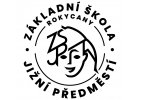 příspěvková organizaceČechova 855337 01 ROKYCANY                      Vnitřní řád školského zařízení pro zájmové vzdělávání - školní družiny1. Práva a povinnosti žáků a jejich zákonných zástupců1.1. Práva žáka navštěvujícího školní družinuPrávo vyjádřit přiměřenou formou svůj názor a požadavek, právo na vzdělávání a informace.Právo svěřit se s problémy, ubližováním či potížemi kterékoliv vychovatelce.Právo užívat zařízení školní družiny, pomůcky, hry v souvislosti s programem oddělení.1.2. Povinnosti žáků a jejich zákonných zástupcůŽák se řídí pokyny vychovatelek, školním řádem a vnitřním řádem školní družiny.Žák je povinen po vyučování přijít do svého kmenového oddělení.Při individuálním přechodu ze třídy do oddělení, do jídelny a odchodu ze ŠD dbá žák všeobecně platných bezpečnostních předpisů. Za žáka, který byl ve škole a do ŠD se nedostavil, vychovatelka nezodpovídá.Žák bez vědomí vychovatelky oddělení neopouští. Žák dodržuje pravidla slušného chování při styku s dospělými a dětmi v budově školy i na veřejnosti.Důsledky závažných přestupků přesahující napomenutí řeší vychovatel společně s třídním učitelem a ŠPP. Pokud žák narušuje soustavně řád a činnost školní družiny, může být rozhodnutím ředitele školy z družiny vyloučen.Zákonní zástupci zajistí, aby žák řádně docházel do školní družiny. Každou nepřítomnost, či odchylku od údajů na přihlášce je nutno řádně omluvit písemně.Odhlášení ze školní družiny je nutno provést písemnou formou.Zákonní zástupci se finančně podílejí na zájmovém vzdělávání na základě stanovení výše úplaty.1.3. Pravidla vzájemných vztahůVzájemné slušné a vstřícné chování, které vyúsťuje v aktivní a kladný rozvoj žáka.O zařazení či vyloučení žáka rozhoduje ředitel školy.Informace o žákovi a činnosti ŠD podá zákonným zástupcům vychovatelka kdykoliv po domluvě.Rodiče se mohou zapojit do aktivit pořádaných ŠD.O činnosti družiny jsou zákonní zástupci informováni na webových stránkách školy a prostřednictvím měsíčních plánů. Další informace mají žáci zapsané průběžně, podle potřeby v notýscíchNáhlá nemoc, bolest, nevolnost či úraz žáka jsou neprodleně telefonicky sděleny zákonnému zástupci.2. Provoz a vnitřní režimŠkolní družina je v provozu ve dnech školního vyučování od 6.00 do 16.30 hodin.Ranní provoz od 6.00 do 8.45 hodin (při půlených hodinách). Odpolední provoz od 11.35 do 16.30 hodin.Při příchodu do ranního provozu nahlásí žák svou přítomnost vychovatelce, která zapisuje docházku.V 7.45 a 8,45 převádí paní vychovatelky žáky k šatnám I. stupně, nebo předávají v pavilonu družiny.Po skončeném vyučování převádí paní učitelky žáky do družiny, nebo žáky předávají vychovatelkám u šaten I. stupně.Zákonní zástupci mohou vyzvedávat žáky prvních a druhých ročníků v časech 12.30 a 13,15 hodindle rozvrhu dané třídy videotelefonem nebo zvonkem. Po vycházce v 15.00, v 15.30, v 16.00 a v 16.25 hodin stanoveným způsobem.Žáci třetích ročníků odchází v časech uvedených na přihlášce sami.Družinou využívané prostory jsou tři samostatná oddělení a dvě třídy nad jídelnou, dvě třídy v pavilonu I. stupně, tělocvična, počítačová učebna, kuchyňka, školní hřiště, zahrada.Žáci se převlékají a přezouvají v šatně ŠD nebo u šatní skříňky. Oblečení vhodné pro pobyt v přírodě mají žáci označené a uložené v látkové tašce nebo skříňce.V případě, že žák zůstane ve ŠD po skončení provozu a vychovatelce se nepodaří zkontaktovat zákonné zástupce, řeší vzniklou situaci ředitel školy s orgánem péče o děti.3. Podmínky zajištění bezpečnosti a ochrany zdravíŽák má zajištěnou ochranu před fyzickým nebo psychickým násilím, před projevy diskriminace, nepřátelstvím, před rizikovým chováním.Do školní družiny žáci nesmí nosit cenné a nebezpečné předměty, ani větší obnosy peněz.Zákonní zástupci ani jiní návštěvníci školy nevstupují bez řádného ohlášení do prostor školní družiny.Žáka do ranního provozu přivádí zákonný zástupce ke vchodu do budovy školy.4. Podmínky zacházení s majetkemŽáci zacházejí šetrně s majetkem školy, jakoukoliv závadu ihned hlásí vychovatelce.Žáci mají úctu k majetku a věcem ve vlastnictví školy.V učebnách zachovávají pořádek, nepoškozují majetek.Škodu na majetku školy, kterou způsobí žák neukázněným chováním a nedodržováním pokynů vychovatelek uhradí zákonný zástupce žáka v plné výši.5. Úplata za zájmové vzdělávání Úplata za zájmové vzdělávání je stanovena na Kč 200,- měsíčně. Rodiče ji hradí ve dvou splátkách v září 4x200,- a v lednu 6x200,- prostřednictvím bankovního účtu. Poplatek je možné po domluvě uhradit postupně. Úplata je splatná nejpozději před ukončením účasti v dané činnosti. Pokud je v kalendářním měsíci omezen nebo přerušen provoz družiny po dobu delší než 5 dnů, úplata se účastníkovi poměrně sníží.								……………………………..Rokycany 1. září 2023                                                                       Mgr. Bohumil Nosek	                                                                                                     Ředitel školy